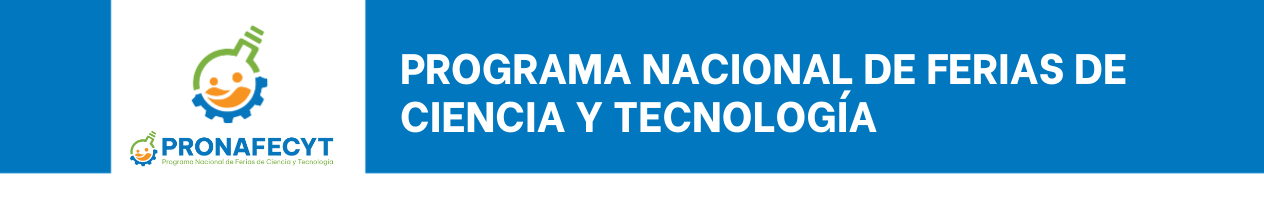 DIARIO DE EXPERIENCIASCategoría de participación:Quehacer Científico y TecnológicoDirección Regional de Educación:Circuito educativo:Nombre del centro educativo:Título del proyecto:Área temática del proyecto:Nombres de las personas estudiantes:Sección:Nombre de la persona docente o tutora: Año: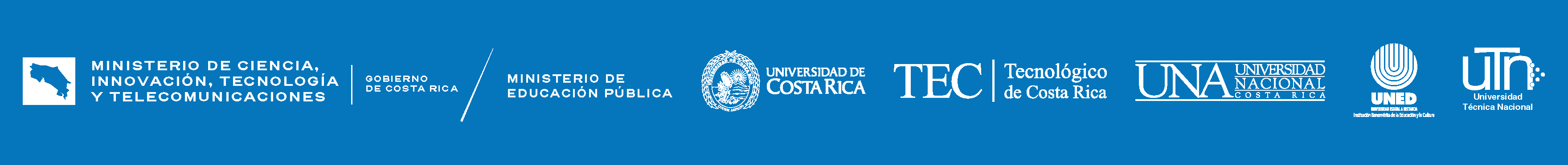 Indicaciones generales para completar el Diario de experienciasEn la portada de la primera página: complete los siguientes aspectos referidos al grupo de estudiantes: dirección regional, circuito educativo, centro educativo, título del proyecto, área temática, nombres y apellidos de estudiantes, sección, persona docente o tutora y año.En el apartado de “índice”: solo se debe dar clic sobre la tabla y seleccionar la opción “Actualizar tabla” y luego, en el menú que se despliega, se debe marcar la opción “Actualizar sólo los números de página”.En todos los apartados: es posible utilizar ilustraciones, textos narrativos, descriptivos o expositivos para expresar las ideas.En el apartado de “pasos por seguir”: plantee procesos de experimentación, mediciones, construcción de modelos y utilización de instrumentación, así como el registro de datos para detallar más las evidencias y elaborar explicaciones. En el apartado “logros obtenidos”: utilice imágenes, datos o textos básicos.En el apartado de “referencias consultadas”: elabore la referencia a las fuentes de información que fueron empleadas en la investigación como un libro, periódico, sitio web, persona entrevistada, entre otras.  Para ello, puede utilizar enunciados sencillos o ilustraciones.En el apartado de “anexos”: agregue los recursos complementarios organizados por temas, numerados y con títulos descriptivos que indiquen sus contenidos.Índice(Tabla de contenidos)Agradecimientos (opcional)A veces necesitamos ayuda de otras personas o lugares cuando se investiga. En esta sección puede mencionar a todas las personas o instituciones que contribuyeron, directa o indirectamente, con el trabajo realizado.  Aspectos iniciales(Introducción)Anote aquí, cuáles ideas iniciales teníamos antes de empezar el proyecto.Ahora es su turno de ser un (a) gran investigador(a). Piense en una pregunta sobre algo que le interese mucho, algo que quisiera saber o mejorar en la comunidad. ¿Qué le gustaría investigar para hacer de nuestro mundo un lugar mejor? Escríbalo en el siguiente espacio.Es el momento de anotar o dibujar lo que cree que va a pasar. ¿Qué piensa que sucederá? Hágalo aquí.Pasos por seguir(Metodología)Es la hora de anotar todos los pasos o acciones que fue necesario seguir para encontrar la mejor respuesta a la pregunta o el desafío. Ahora vamos a realizar una lista de todos los materiales que son necesarios para el desarrollo de la investigación. Aquí están algunas cosas o elementos que es posible mencionar: Recursos tecnológicos: ¿Hay alguna computadora, tableta o teléfono que haya usado para buscar información en Internet?Material concreto: ¿Utilizó lápices, papel, tijeras u otros materiales que podemos tocar?Recursos digitales: ¿Usó algún programa o alguna aplicación en la computadora o tableta para organizar la investigación?Material reutilizable: ¡Trate de encontrar materiales que se utilicen más de una vez, así podemos cuidar el medioambiente!Recordar ver las disposiciones sobre uso de recursos tecnológicos en el artículo 4 “Sobre el proceso de investigación y exposición”, en la sección II Disposiciones generales del Programa Nacional de Ferias de Ciencia y Tecnología.Durante la investigación, se utilizará una variedad de recursos y materiales. Es importante usar estos recursos de manera responsable y cuidar del medioambiente. Escriba aquí algunos ejemplos de cómo se manejaron adecuadamente los residuos que se generaron.  Por ejemplo:El papel y cartón utilizado para tomar las notas o hacer los dibujos, se aprovecharon por ambos lados antes de desecharlos. Luego, en la escuela, se ubicó en los contenedores de reciclaje para papel y cartón.Logros obtenidos(Conclusiones)Ahora escriba o dibuje todos los descubrimientos obtenidos durante la experimentación realizada, la consulta bibliográfica, las encuestas aplicadas, la construcción del modelo o dispositivo, entre otros.  Cuando se hace la consulta de fuentes de información (consulta bibliográfica), usted debe reflexionar sobre lo siguiente: ¿son recientes?, ¿son fuentes confiables?, ¿ofrecen abundante información sobre el tema desarrollado?  Esto permite saber si son fuentes adecuadas para usar en la investigación.En esta sección, vamos a comparar lo descubierto en la investigación con lo que existe en el ámbito científico. Aquí están los aspectos que se deben realizar:Comparación con la información científica: leer o investigar sobre lo que otras personas científicas ya han descubierto sobre el tema. ¿Coinciden sus descubrimientos con los nuestros?Narrar o describir: después, se debe contar la historia y describir lo encontrado durante la investigación. ¿Es posible explicar lo aprendido de una manera clara y emocionante?Argumentar: también explique por qué piensa que sus descubrimientos son correctos. ¿Qué pruebas tienen para apoyar sus ideas? ¿Hay algo que no esté claro o que sea posible mejorar?Evidenciar aciertos y desaciertos: finalmente, se debe actuar con honestidad sobre lo que se hizo bien y lo que se podría mejorar. ¿Hubo algo que hicimos muy bien en nuestra investigación? ¿Hubo algo que podríamos haber hecho de manera diferente?Después de hacer sus suposiciones o predicciones sobre lo que pensaba que sucedería en su investigación, ¡es hora de ver si tenía razón!  En este espacio anote todas sus suposiciones o predicciones y escriba si se cumplieron a partir de los hallazgos obtenidos.Ahora, anote los logros obtenidos al relacionar sus ideas previas, la pregunta o el desafío y sus suposiciones. Sugiera ideas para futuras investigaciones.Es importante compartir lo que ha descubierto. Para eso es importante presentarlo en el centro educativo, durante la clase y también a otros miembros de la comunidad (estudiantes, docentes, familias, entre otros). También pueden presentar propuestas a grupos de personas, funcionarios o instituciones interesadas en la temática. Utilice este espacio para adjuntar todas las evidencias de cuando se compartieron los resultados de la investigación. Esas evidencias pueden ser fotografías, listas de asistencia, afiches, entre otros.Es importante compartir lo que ha descubierto. Para eso es importante presentarlo en el centro educativo, durante la clase y también a otros miembros de la comunidad (estudiantes, docentes, familias, entre otros). También pueden presentar propuestas a grupos de personas, funcionarios o instituciones interesadas en la temática. Utilice este espacio para adjuntar todas las evidencias de cuando se compartieron los resultados de la investigación. Esas evidencias pueden ser fotografías, listas de asistencia, afiches, entre otros.Referencias consultadas¡Es la hora de citar las fuentes de información utilizadas! Por medio de enunciados básicos o imágenes, ofrezca información sobre los libros, los periódicos, los sitios web o las personas expertas que entrevistó para conocer más sobre el tema.  Anote, un mínimo de tres fuentes de información que usó para realizar la investigación. Solicítele a una persona adulta que lo (la) ayude a construir esta sección.AnexosPuede agregar los recursos como tablas, textos, imágenes, gráficas, modelos u otro tipo de información que considere útiles para ampliar algún aspecto del tema investigado.Recuerde que los anexos deben organizarse por temáticas y que deben estar numerados y tener títulos que indiquen su contenido.Puede agregar los recursos como tablas, textos, imágenes, gráficas, modelos u otro tipo de información que considere útiles para ampliar algún aspecto del tema investigado.Recuerde que los anexos deben organizarse por temáticas y que deben estar numerados y tener títulos que indiquen su contenido.Puede agregar los recursos como tablas, textos, imágenes, gráficas, modelos u otro tipo de información que considere útiles para ampliar algún aspecto del tema investigado.Recuerde que los anexos deben organizarse por temáticas y que deben estar numerados y tener títulos que indiquen su contenido.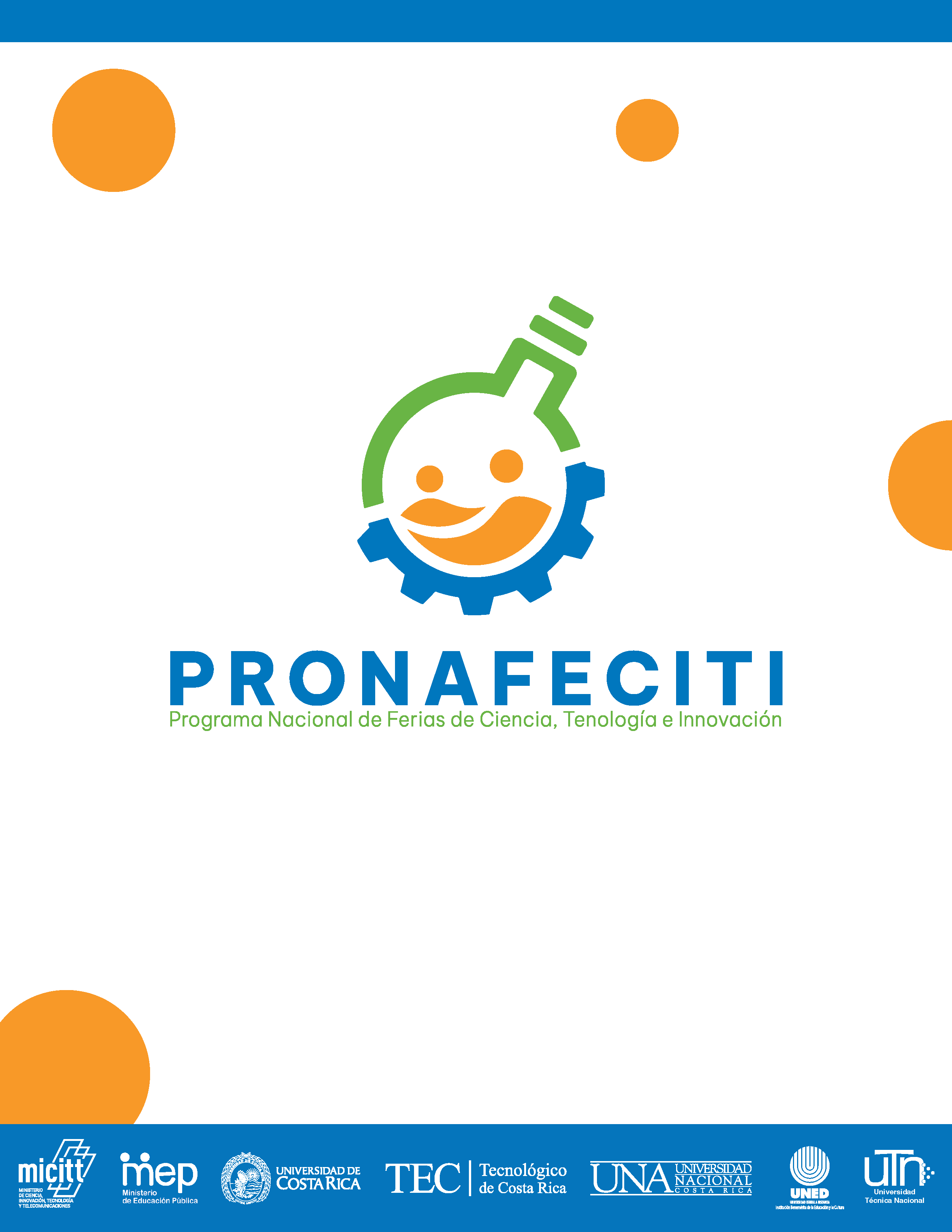 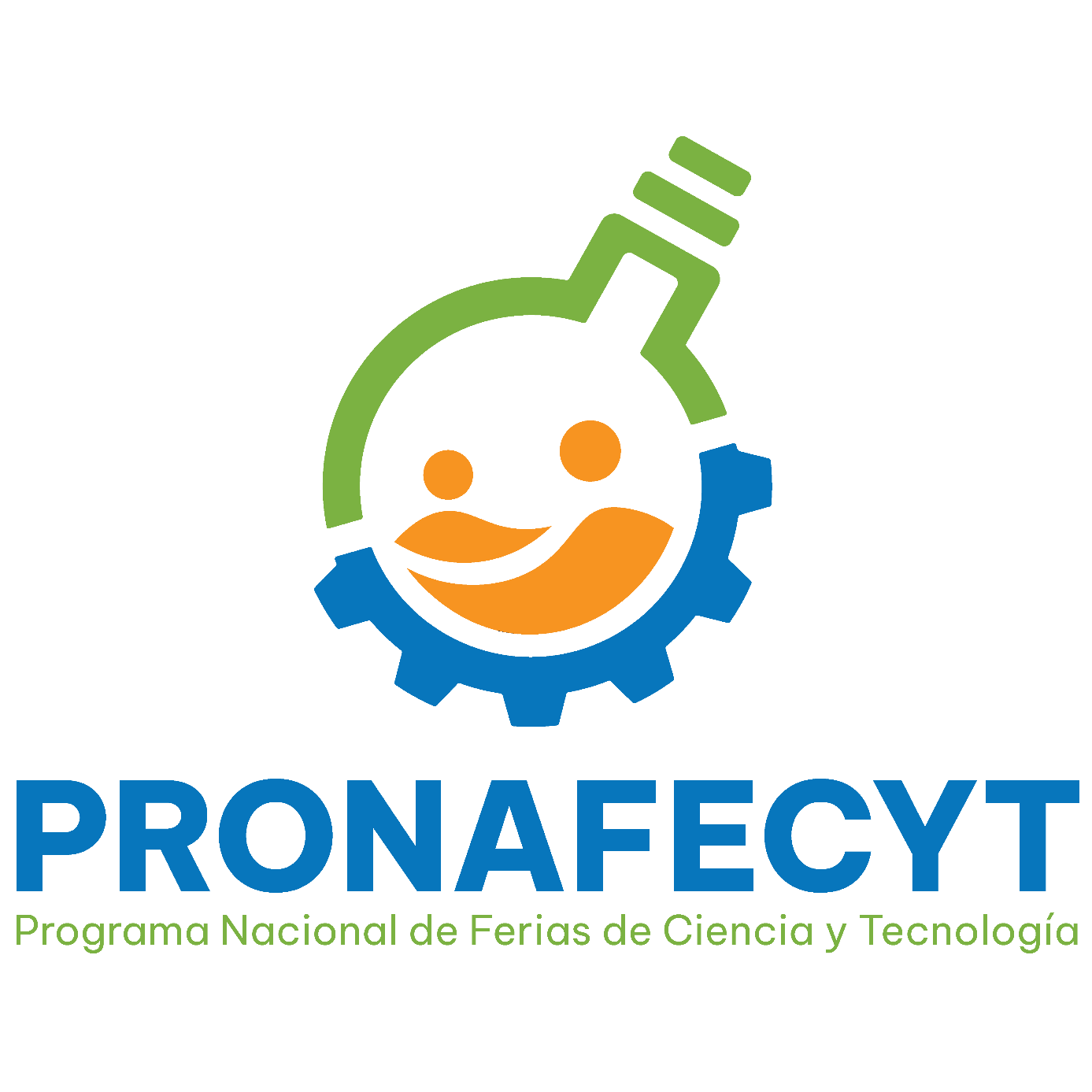 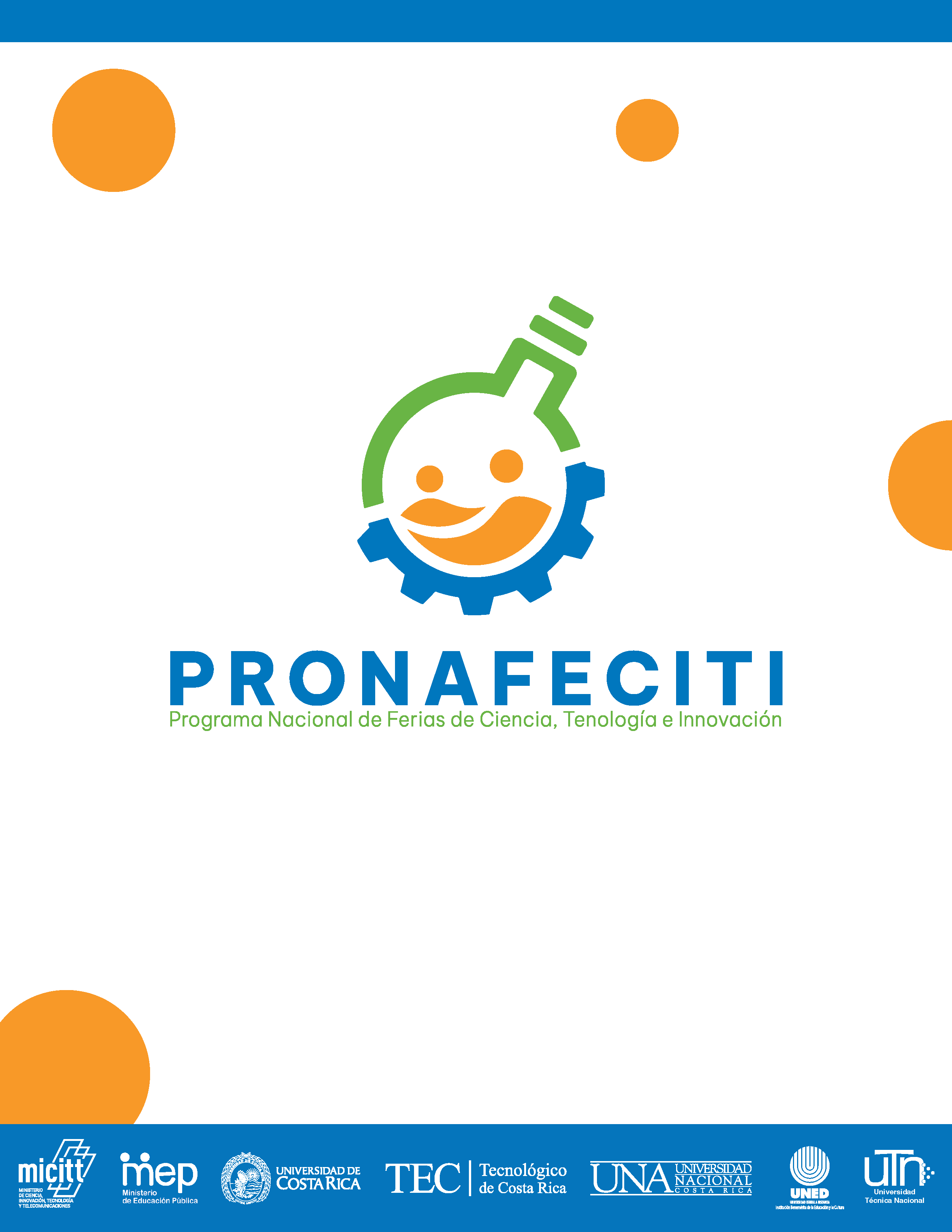 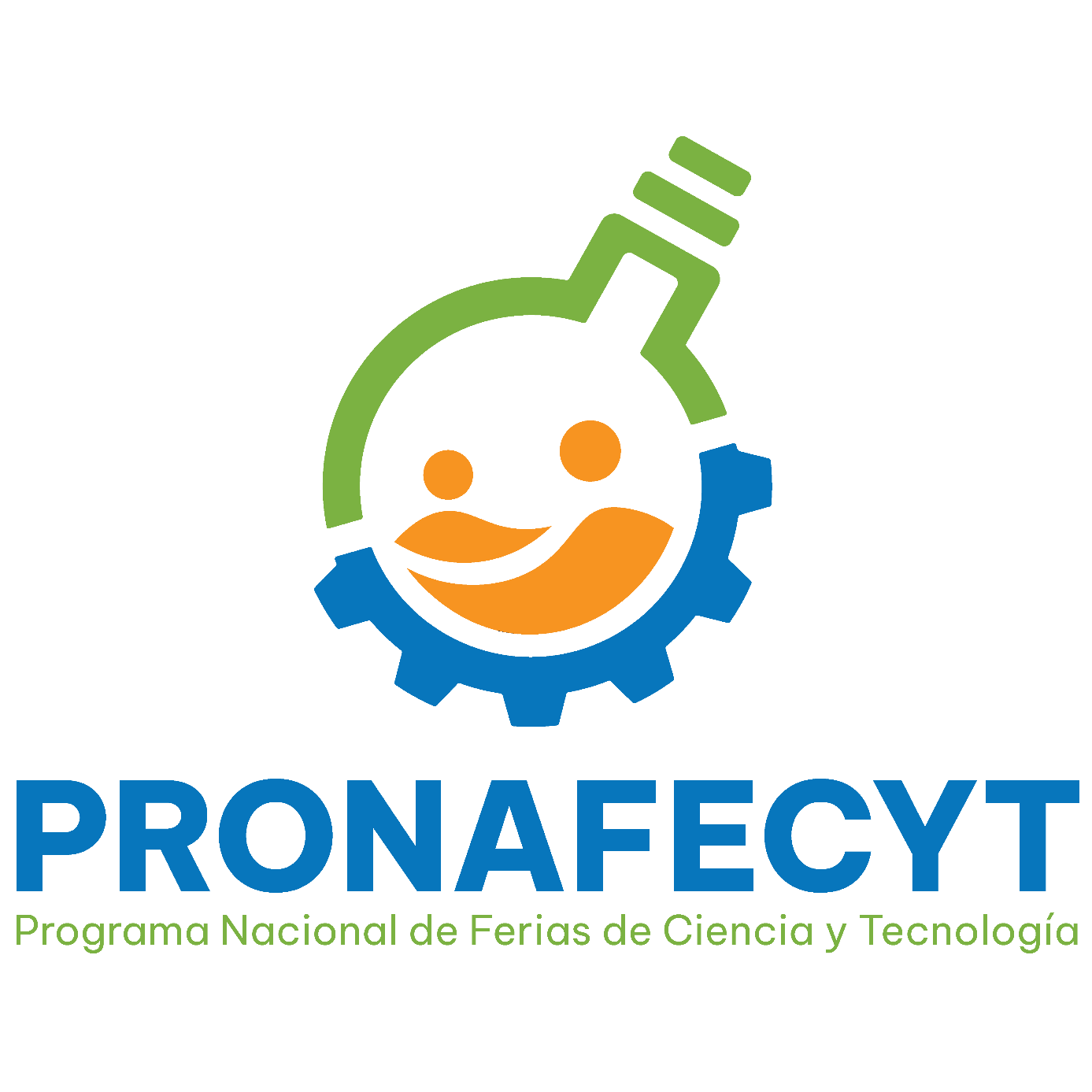 